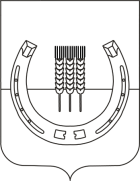 АДМИНИСТРАЦИЯСПАССКОГО СЕЛЬСКОГО ПОСЕЛЕНИЯСПАССКОГО МУНИЦИПАЛЬНОГО РАЙОНАПРИМОРСКОГО КРАЯПОСТАНОВЛЕНИЕ07 февраля 2018 года                               с. Спасское                                                             № 6О внесении изменений в постановление администрации Спасского сельского поселения от 22 декабря 2017 года № 183 «О внесении изменений в постановление администрации Спасского сельского поселения от 09 сентября 2015 года № 176 «Об утверждении муниципальной программы «Развитие торговли в Спасском сельском поселении на 2016-2018 годы»Руководствуясь Уставом Спасского сельского поселения, администрация Спасского сельского поселения,ПОСТАНОВЛЯЕТ:1. Наименование постановления изложить в следующей редакции: «О внесении изменений в постановление администрации Спасского сельского поселения от 10 сентября 2015 года № 177 «Об утверждении муниципальной программы «Развитие торговли в Спасском сельском поселении на 2016-2018 годы».2. В приложении к постановлению администрации от 10 сентября 2015 года № 177 «Об утверждении муниципальной программы «Развитие торговли в Спасском сельском поселении на 2016-2018 годы»:2.1 Раздел «Объемы и источники финансирования Программы» паспорта муниципальной программы изложить в новой редакции:2.2 Абзац 2 пункта 4 изложить в новой редакции:«Общий объем финансирования за счет бюджетных средств составляет 37,4 тыс. рублей.».3. Пункт 2.1 перечня мероприятий, утвержденных приложением № 1 к муниципальной программе «Развитие торговли в Спасском сельском поселении на 2016-2018 годы» изложить в новой редакции:4. Настоящее постановление вступает в силу после официального опубликования.5. Контроль за исполнением настоящего постановления оставляю за собой.Глава администрацииСпасского сельского поселения	                                                                               А.В. ДеркачОбъемы и источники финансирования ПрограммыОбщий объем финансирования программных мероприятий на 2016-2018 годы составит 37,4 тыс. рублейОбщий объем финансирования программных мероприятий на 2016-2018 годы составит 37,4 тыс. рублейОбщий объем финансирования программных мероприятий на 2016-2018 годы составит 37,4 тыс. рублейОбщий объем финансирования программных мероприятий на 2016-2018 годы составит 37,4 тыс. рублейОбщий объем финансирования программных мероприятий на 2016-2018 годы составит 37,4 тыс. рублейОбъемы и источники финансирования ПрограммыИсточник финансированияВсего, тыс. рублей2016 год, тыс. рублей2017 год, тыс. рублей2018 год, тыс. рублейОбъемы и источники финансирования ПрограммыВсего 37,417,4-20,0Объемы и источники финансирования Программыбюджет Спасского сельского поселения37,417,4-20,02.12.1Проведение конкурса «Лучшее предприятие торговли Спасского сельского поселения»Бюджет Спасского сельского поселения1июня-1 сентября каждого года037,417,4-20,0Администрация Спасского сельского поселенияСтимулирование предприятий торговли к качественному, вежливому обслуживанию и хорошему внешнему виду торгового объекта